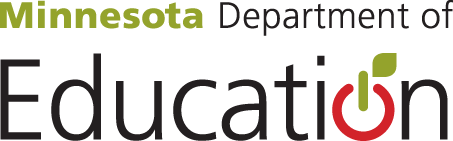   Early Learning Services 
   1500 Highway 36 West Roseville, MN 55113-426Early Childhood Family Education (ECFE)and School Readiness Parent QuestionnaireED-02470-05Early Childhood Family Education (ECFE)and School Readiness Parent QuestionnaireGeneral Information: Please help us learn about your child and family. Neither you nor your child will be identified in any published report. If you do not wish to participate in the parent questionnaire, it will not prevent you or your child from participating in any program or service. All data provided are protected by state and federal data privacy standards.If you choose to voluntarily answer the questions, your information will be used by your local school district and the Minnesota Department of Education for program planning and evaluation in line with state and federal data privacy practices. Again, only aggregated information will be published. Thank you for your help in improving public services! Please indicate whether you are this child’s ____Mother  		____Father 		____Grandmother 	____ Grandfather____Foster Mother 	____Foster Father 	____Guardian		____ Other RelativeYour highest level of school completed. Mark only one. ___ Eighth grade			___ Associate’s Degree___ 12th grade			___ Bachelor’s Degree___ High School Diploma		___ Master’s degree___ Some college but no degree	___ Ph. D.Your Date of Birth	(Month/Day/Year)   _____/_____/_____Your current job status, mark only one.___ Employed > 25 hours per week, employed more than 25 hours per week___ Employed < 25 hours per week, employed less than 25 hours per week___ Unemployed, seeking employment___ Unemployed, not seeking employmentWhat is the race/ethnicity of your child(ren)  (circle all that apply)White		Black/African/African American		Hispanic or LatinoAsian		Native Hawaiian or Other Pacific Islander	American Indian/Alaskan NativeWhat are your primary home languages? (circle all that apply)English	Spanish	Hmong		Somali		Vietnamese	Karen		ArabicRussian	Mandarin	Laotian	Oromo		Cambodian	Other:____________What was your household’s total yearly income, before taxes last year, rounding to the nearest thousand?  $___________How many people were in your household last year? Circle one.2	3	4	5	6	7	8	For School Use Only – SSID Number____________________________